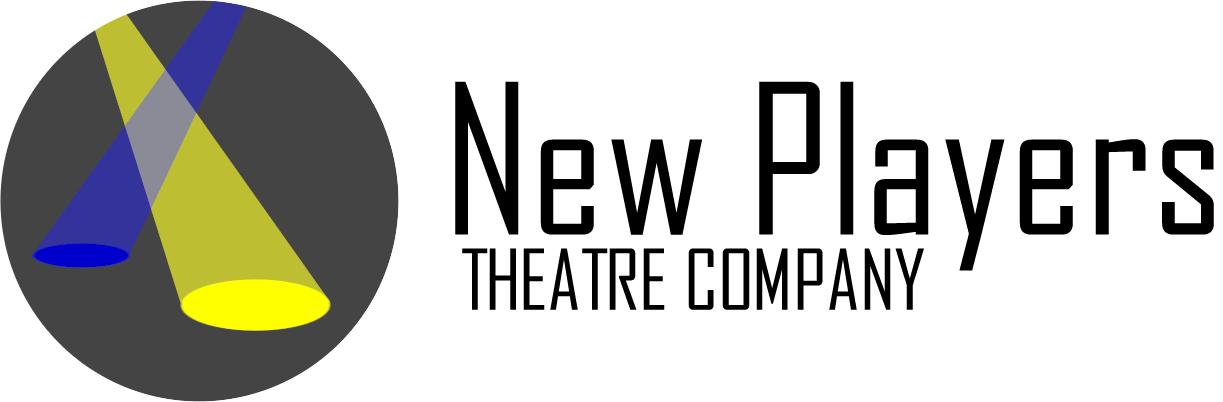 Executive and CommitteeNomination FormAGM	Tuesday 11 May 2021Name: 	……..........................………………………….………...……………...………………………………………Position: 	……..........................………………………….………...……………...……………………………Signature: 	……..........................………………………….………...……………...………………………………………Nominated by 	…………..........................………………………….……….……………...……Signature:	…………..........……………...…….………………………... 			Date: …….../….….../……......